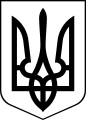 ЧОРТКІВСЬКА МІСЬКА РАДА ВИКОНАВЧИЙ КОМІТЕТРІШЕННЯ (проєкт) лютого 2024 року	м. Чортків	№Про надання дозволу на розміщення зовнішньої реклами – штендера в м. Чортків по вул. Незалежності, 133 ФОП Ганін Наталії АнатоліївніРозглянувши заяву ФОП Ганін Наталії Анатоліївни, від 31.01.2024                       № 20-13/582-В, представлені матеріали та відповідно до Положення про порядок розміщення зовнішньої реклами на території Чортківської міської територіальної громади та Порядку визначення розміру плати за право тимчасового користування місцями (для розміщення рекламних засобів) на території Чортківської міської територіальної громади,  затвердженого рішенням Чортківської міської ради           №1877 від  30.01.2024,  керуючись Законом України «Про рекламу», підпунктом 13 пункту «а» статті 30, статтею 52, 59 Закону України «Про місцеве самоврядування в Україні» виконавчий комітет міської радиВИРІШИВ:Надати дозвіл на розміщення зовнішньої реклами – штендера в            м. Чортків по вул. Незалежності, 133, ФОП Ганін Наталії Анатоліївні терміном на три місяці.ФОП Ганін Наталії Анатоліївні укласти з міською радою Договір про право тимчасового користування місцями (для розміщення рекламних засобів), які перебувають у комунальній власності Чортківської міської територіальної громади.Копію рішення направити до відділу архітектури та містобудівного кадастру Чортківської міської ради, заявнику.Контроль за виконанням даного рішення покласти на начальника відділу архітектури та містобудівного кадастру Чортківської міської ради Василя ГрещукаМіський голова                                                                 Володимир ШМАТЬКОАлеся ВасильченкоНаталія ВойцеховськаНаталія ГладунНаталія ВандякВасиль Грещук 